Домашнее задание от 08.02.20. Для всех группНота соль малой октавы.Запомните расположение ноты соль малой октавы: между четвёртой и пятой линеечкой нотного стана в басовом ключе.Пропишите эту ноту две строчки.Знание понятий по сольфеджиоЗапоминайте определения понятий. Особенно это касается понятий:Рондо ― музыкальная форма, означает круг.Рефрен ― часть рондо с повторением.Эпизод ― часть рондо с новым музыкальным содержанием.Тон―- широкое расстояние между двумя соседними звуками. Полутон ― близкое расстояние между двумя соседними звуками.*Уважаемые родители! Сохраните, пожалуйста, документы с понятиями и определениями. Они буду ещё пополняться, но уже тот багаж знаний, который имеется на сегодня, будет выведен на экзамен в конце учебного года. Знание теории по сольфеджиоОсобенно важно!Учите расположение ТОНов и ПОЛУТОНов на клавиатуре:ТОН находится либо между двух белых клавиш, где есть одна чёрная клавиша,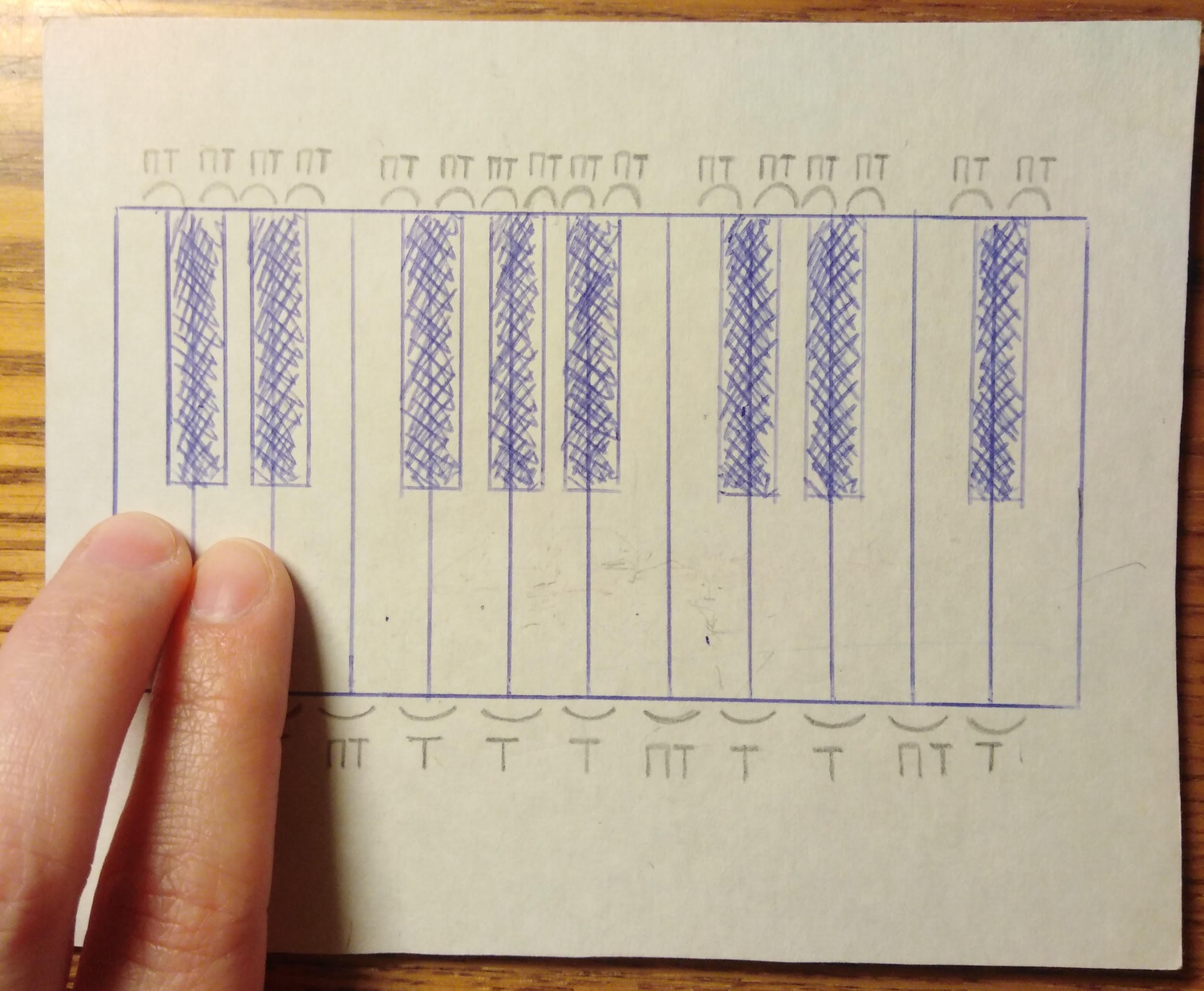 либо между двух черных клавиш, где есть одна белая клавиша: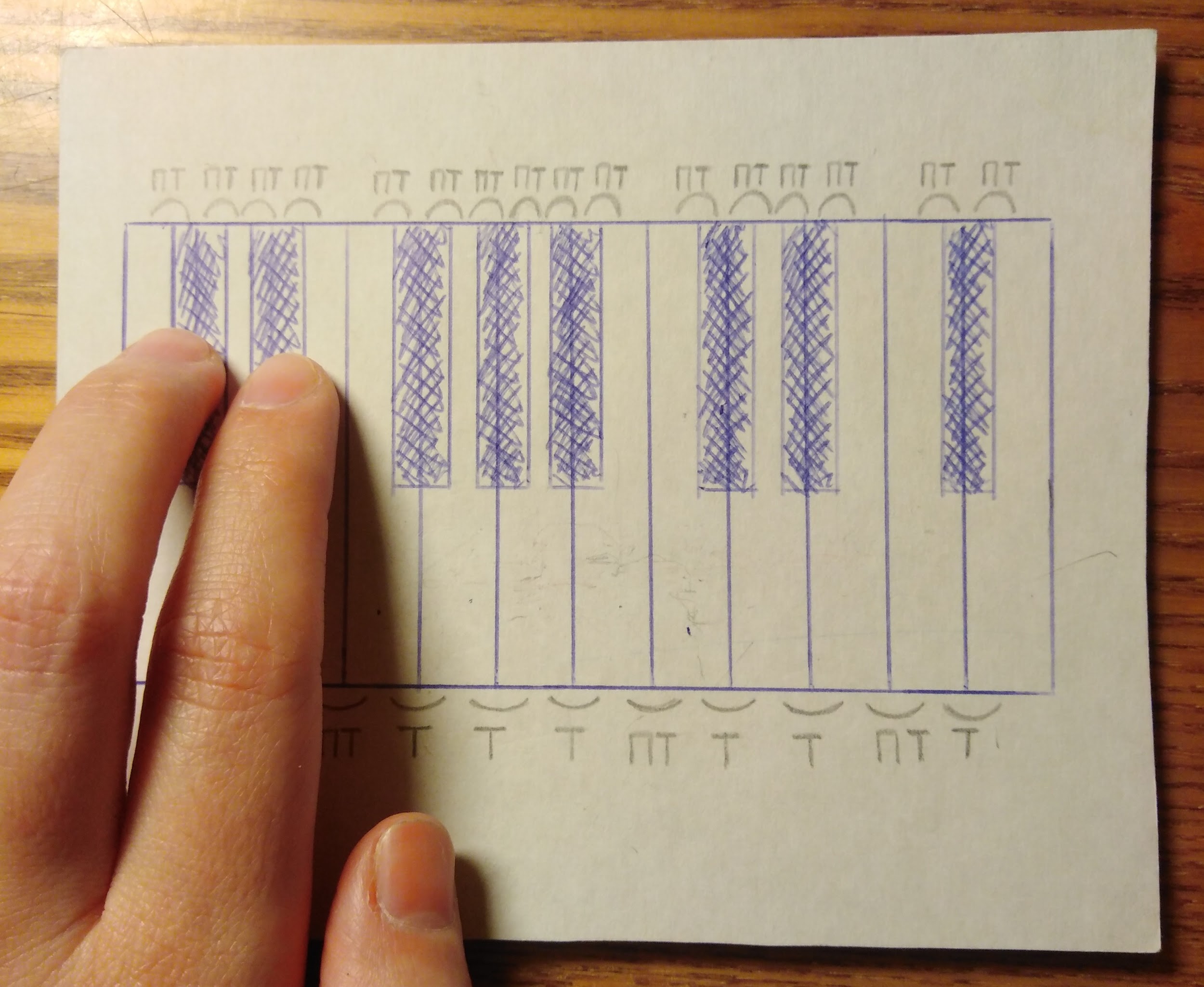 А также ТОН образуется между белой и чёрной клавишами, где есть одна белая клавиша: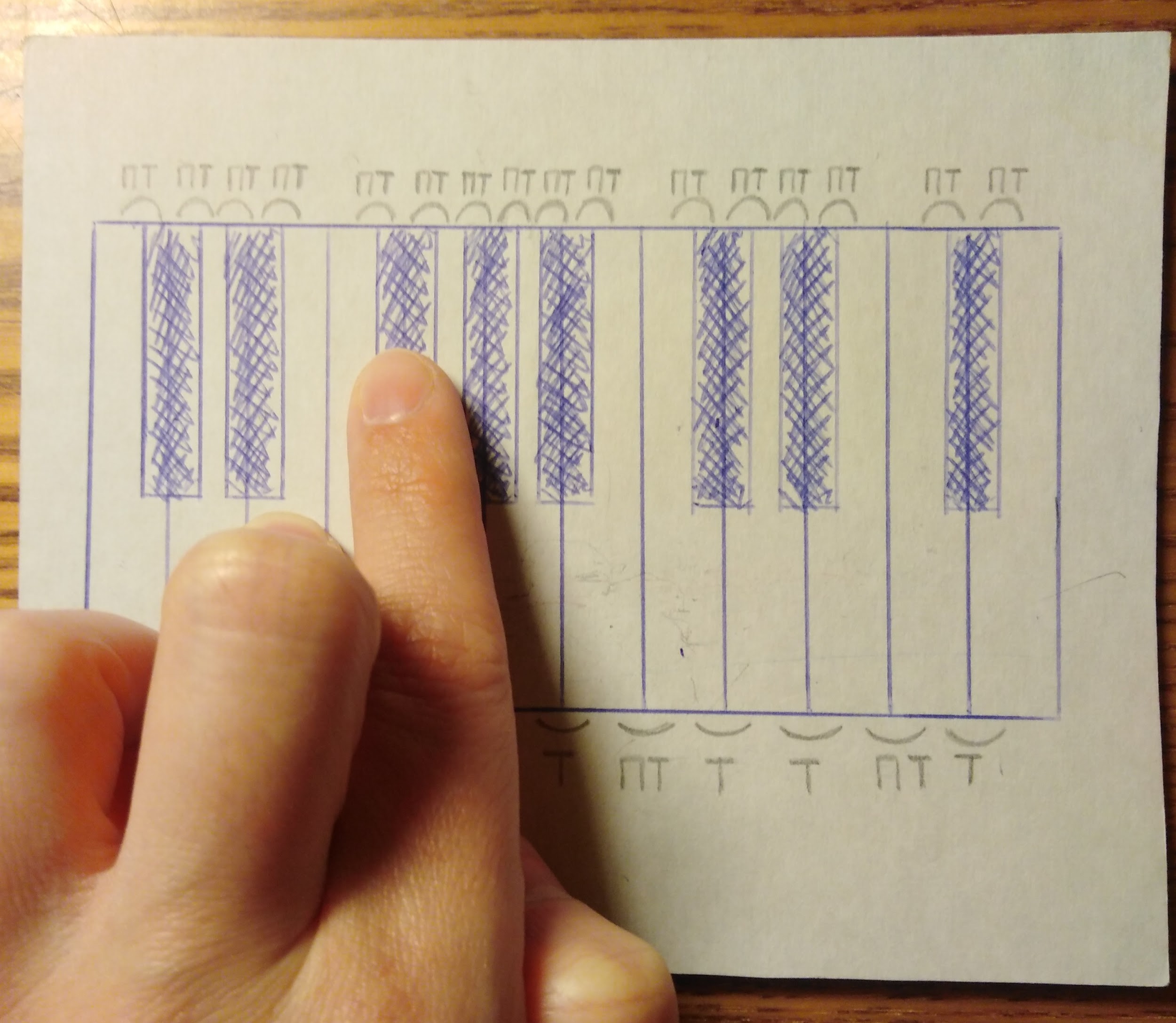 ПОЛУТОН среди всех белых клавиш находится между белыми клавишами, где нет чёрной клавиши: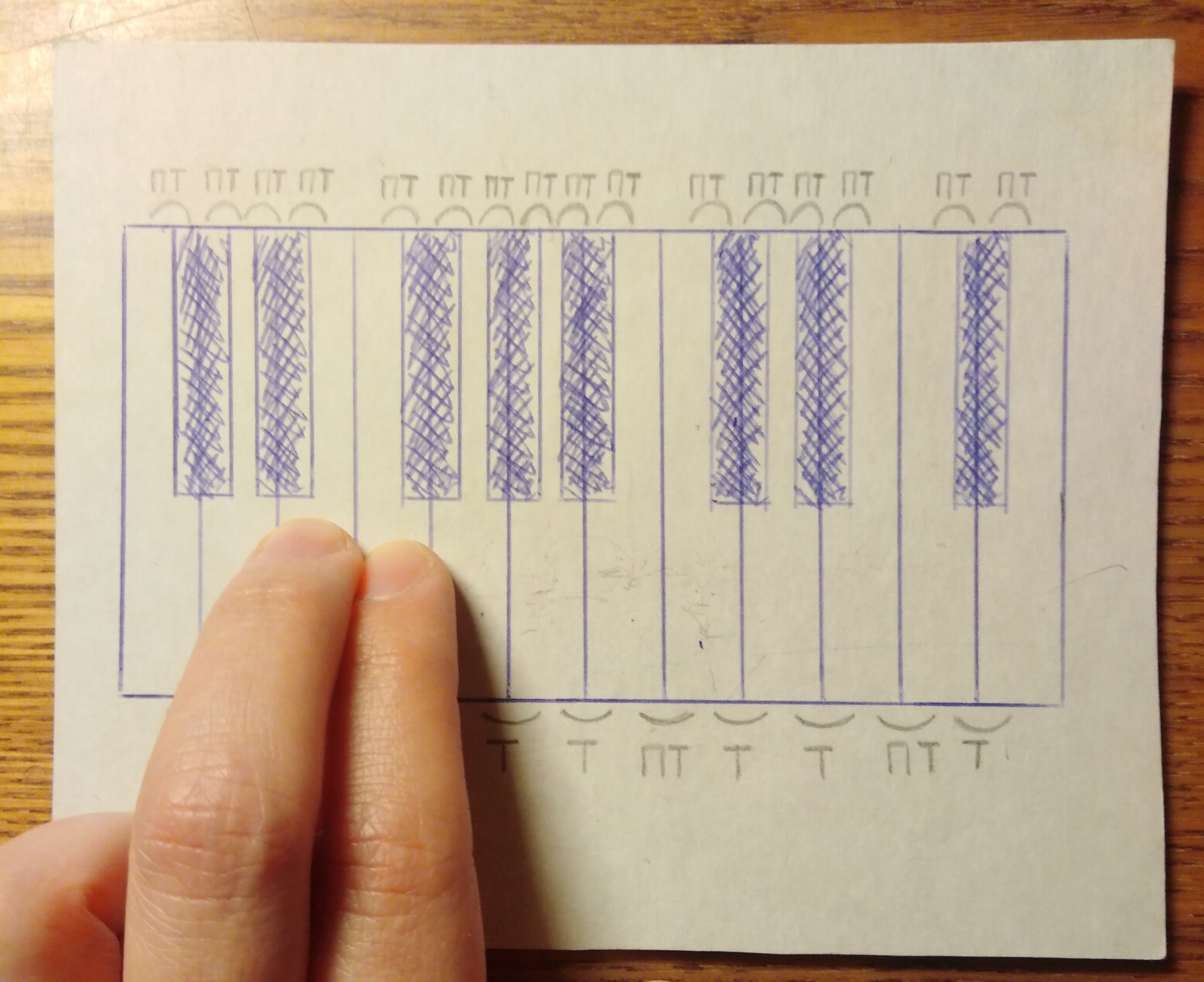 Соответственно, сразу усвойте, какие это ноты, и запомните их: си-до, ми-фа. А также полутон находятся между соседними белой и чёрной клавишами: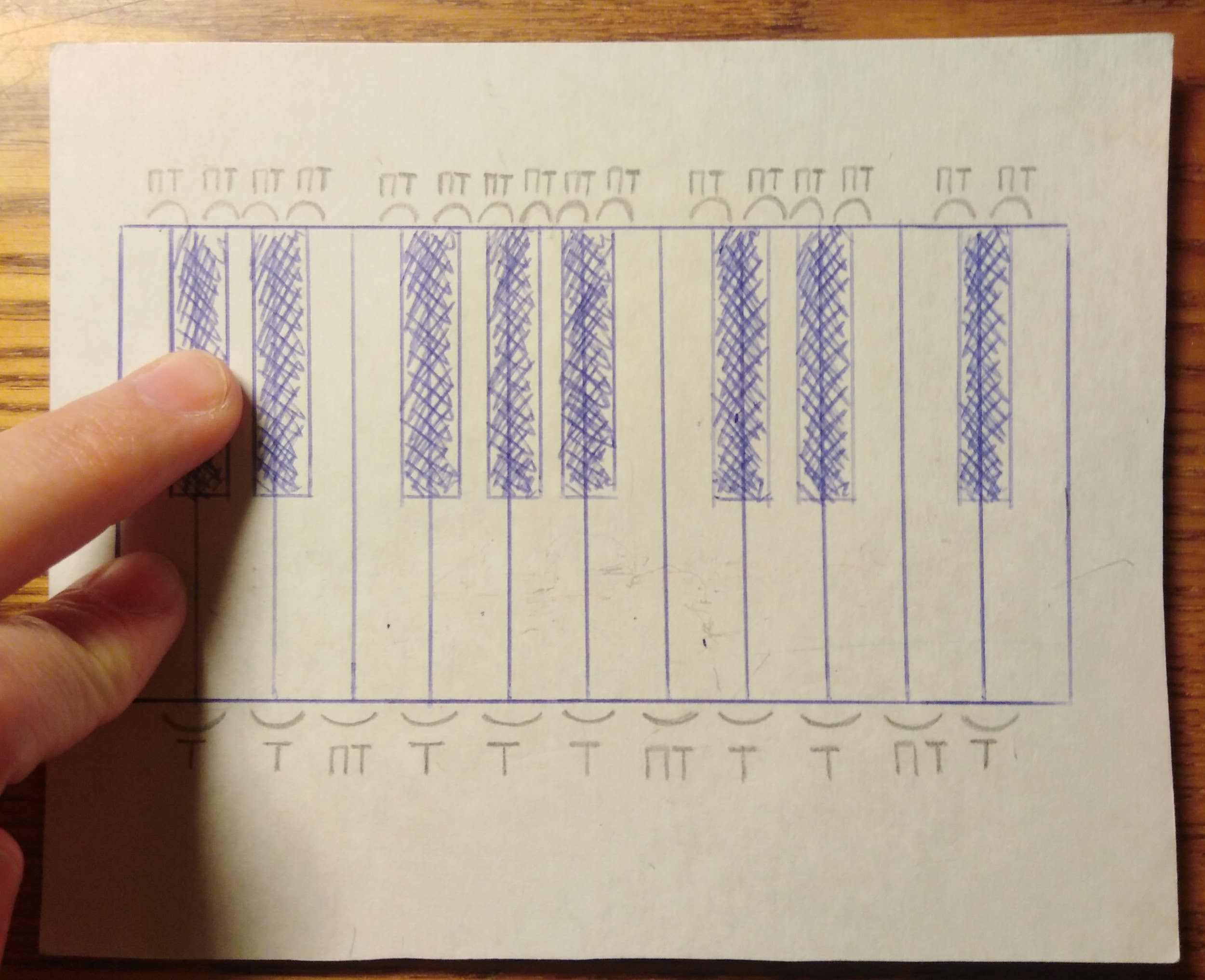 И так по всей клавиатуре.Проговорите расположение тонов/полутонов на клавиатуре и постарайтесь запомнить. На следующем уроке к этому вернёмся.А также, нарисуйте клавиатуру в 1,5-2 октавы, кто этого ещё не сделал. Это скоро очень пригодится. Остальные принесите клавиатуру на следующий урок.Ритмическое рондоПовторяйте старое задание (см. дз от 01.02.20). Схема рондо: Р-Э1-Р-Э2-Р.